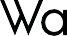 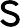 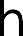 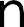 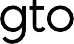 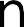 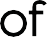 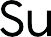 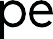 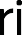 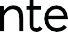 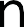 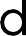 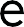 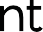 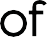 Mẫu Cho Phép Tiết Lộ Ảnh/VideoVăn Phòng Tổng Giám Đốc Công Huấn (Office of Superintendent of Public Instruction, OSPI) chuyên hỗ trợ hoạt động dạy vào học tại Tiểu Bang Washington. Công việc này bao gồm phát triển trang mạng, các ấn bản và tài liệu chia sẻ thông tin của riêng chúng tôi. Trong quá trình làm việc, sẽ có những dịp cần phỏng vấn, chụp ảnh và/hoặc quay video một số người.Khi ký tên trên mẫu cho phép tiết lộ này, tôi trao cho OSPI hoặc bất kỳ tổ chức nào thay mặt cho OSPI quyền được sử dụng, đăng tải, hiển thị và/hoặc sao chép bất kỳ video/lời thoại được ghi âm/ảnh chụp có thể có sự hiện diện của        	mà không cần trả tiền.Tên người tham giaTôi hiểu và đồng ý rằng các tư liệu này sẽ trở thành tài sản của OSPI và sẽ không được trả lại. Tôi cho phép OSPI chỉnh sửa, thay đổi, sao chép, trưng bày, đăng tải hoặc phân phối video/lời thoại được ghi âm/ảnh chụp này cho mục đích giáo dục hoặc bất kỳ mục đích hợp pháp nào khác._	Chúng tôi/Tôi cho phép OSPI sử dụng hình ảnh chân dung/lời thoại của người tham gia đi kèm với tên họ đầy đủ._	_ Chúng tôi/Tôi cho phép OSPI sử dụng hình ảnh chân dung/lời thoại của người tham gia nhưng chỉ đi kèm tên gọi._	_ Chúng tôi/Tôi cho phép OSPI sử dụng hình ảnh chân dung/lời thoại của người tham gia với điều kiện không tiết lộ tên của người đó.Tôi đã đủ 18 tuổi và đủ năng lực ký hợp đồng dưới danh nghĩa của chính mình. Tôi đã đọc mẫu cho phép tiết lộ này trước khi ký tên dưới đây, và tôi hoàn toàn hiểu nội dung, ý nghĩa và tác động của bản cho phép tiết lộ này.(Chữ Ký)	(Ngày)(Tên Viết In Hoa)	(Ngày)Nếu người tham gia chưa đủ 18 tuổi thì phải có sự chấp thuận của phụ huynh hoặc người giám hộ như sau:Theo đây, tôi xác nhận rằng tôi là phụ huynh hoặc người giám hộ hợp pháp của	 		, người có tên ở trên, và tôi xin chấp thuận.		Tên người tham gia(Chữ Ký)	(Ngày)(Tên Viết In Hoa)	(Ngày)Thông tin liên hệ của Người Tham Gia (hoặc Phụ Huynh/Người Giám Hộ của Người Tham Gia)5.31.2007(Địa Chỉ)	(Số Điện Thoại/Email)